                              ECN 122 – Introduksjon til makroøkonomi  IIOnsdag 19. mai 2021, kl 14-17:30 (3,5 timer)Dette er oppgavene for del 2+3Verktøy: 		Alle, men forutsetter individuell besvarelse uten hjelp fra andreFagansvarlig: Eirik Romstad.  Tekniske problemer på eksamen meldes IT (tlf. 6723 0555)Ekstern kontrollør av oppgaveteksten: Bjarne Ytterhus, Handelshøyskolen BILes følgende instrukser nøye:Eksamen har tre hoveddeler (poeng og anbefalt tid i parantes): (1): 30 fleirvalgsspørsmål (30 poeng, maks 70 minutt), (2) fem grafiske analyser (20 poeng) og (3) fem analytiske spørsmål (50 poeng). Totalt antall poeng er 100.  Sett av nok tid på slutten for å laste opp PDF til WiseFlow.For hvert spørsmål skriv teksten rett inn i svararket (i Word-fila dere finner på WiseFlow sammen med denne oppgaveteksten i PDF).  Viss du ikke kan svare på et spørsmål, la spørsmålet stå ubesvart.  Du skal ikke slette spørsmål du ikke har svart på.For å svare på enkelte spørsmål må du kanskje tegne en figur.  Den kan du tegne for hand, ta et bilde med mobilen din, og så lime inn på rett sted i dokumentet, ELLER du kan bruke et tegneprogram på PCen din og lime figuren inn.  Korte kommentarer til figuren kan skrives inn med handskrift på bildet av figuren. Meir utførlige kommentarer til figuren – skriv inn med PC på rett sted.Noen farger gjengis dårlig på bilder.  Bruk derfor helst svart eller blå penn for figuren, og trenger du ei ekstra farge, bruk rød.  Ikke bruk grønn for det er ei farge som vises dårlig på bilder.Merk alle akser og alle linjer/felt i grafene.Sett av tid til å konvertere dokumentet ditt til PDF før du laster opp i WiseFlow.DEL 2: GRAFISK ANALYSE (20 POENG)Det er fem oppgaver i denne delen.  Hvert delspørsmål er verdt 1,333 poeng.  Husk å merke aksene tydelig.  For delspørsmål (b) og (c), marker det som skjer med bokstav for delspørsmålet (B og C) i grafen du tegner og limer inn på rett plass.  Skriv evt. verbal tilleggsanalyse på PC.2-1. ArbeidsmarkederTegn en figur som beskriver et arbeidsmarked med tilnærma full sysselsetting.  Sett namn på aksene og kurvene.  Marker markedslikevekta.Svar: herVis grafisk hva skjer i dette arbeidsmarkedet på kort sikt når etterspørselen etter arbeidskraft auker?  Kommenter kort effekten verbalt.Svar: herUnder hvilke forhold finner vi slike arbeidsmarked, og hvorfor?Svar: her2-2.  Pengemarkedet under en lågkonjunkturTegn en figur som beskriver et vanlig pengemarked.  Sett namn på aksene og kurvene.  Marker markedslikevekta.Svar: herVis effekten grafisk i dette pengemarkedet av en plutselig og uventa lågkonjunktur når bankene er trege med å sette ned renta.  Forklar effekten kort.Svar: herHva bør sentralbanken gjøre når bankene er trege med å sette ned rentene?  Grunngi svaret ditt kort.Svar: her2-3.  Kapitalmarkeder under en høgkonjunkturTegn en figur som beskriver et standard kapitalmarked.  Sett namn på aksene og kurvene.  Marker markedslikevekta {r*, K*} og forklar hva K* uttrykker.Svar: herVis effekten grafisk i dette kapitalmarkedet av en høgkonjunktur.  Forklar kort hva som skjer.Svar: herStyresmaktene er bekymra for at høgkonjunkturen skaper for mye press i økonomien.  Hva meiner vi med press i denne situasjonen?  Hvilke tiltak kan styresmaktene sette i verk?  Viss du nemner fleire tiltak, hvilket tiltak anbefaler du og hvorfor?Svar: her  2-4.  Valutamarkeder og styringsrentaTegn en figur som beskriver et standard valutamarked med markedsbestemt (flytende) valutakurs.  Sett namn på aksene og kurvene.  Marker markedslikevekta.Svar: herSentralbanken har valgt å auke styringsrenta.  Hvordan påvirker det valutamarkedet?  Illustrer grafisk og forklar figuren din.Svar: herUnder hvilke forhold vil det være aktuelt å auke styringsrenta og hvor forenlig er effekten av verdien på egen valuta i forhold til en auke i stryringsrenta?  Grunngi svaret ditt kort.Svar: her2-5.  Varemarkeder med import og valuta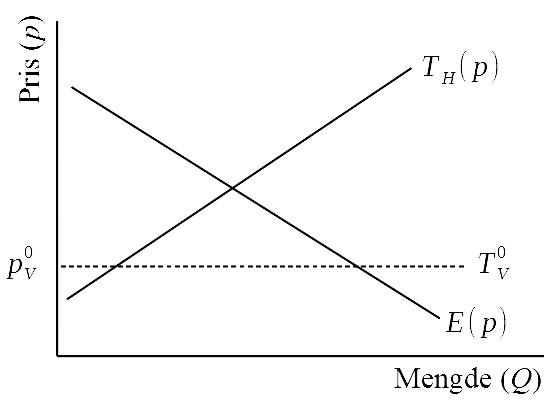 Figuren til høgre beskriver markedene for samla import i Norge der deler av innenlandsk næringsliv konkurrerer med importen.  Den internasjonale tilbudskurva i det norske markedet, , er horisontal og lik verdensmarkedsprisen for importvarene.  Grafen til høgre illustrerer situasjonen.  Marker hvor mye som etterspørres totalt, hvor mye som importeres og hvor mye som produseres innenlandsk. Forklar hvorfor dette resultatet oppstår.Svar: herIllustrer effekten i dette markedet på kort sikt av at verdien av landet sin egen valuta svekkes.Svar: her.Hva skjer med etterspørselen etter andre varer og velferden i (b).  Forklar hvorfor?  Illustrer gjerne med en graf.Svar: herDEL 3:   KORTE  SPØRSMÅL  MED  UTREKNINGER,  GRAFISK  ELLER VERBAL  ANALYSE (50 POENG)Det er fem oppgaver i denne delen.  Hver oppgave er verdt 10 poeng (hvert delspørsmål er verdt 5 poeng).  Viss du meiner at vesentlige opplysninger mangler eller er utelatt fra oppgaveteksten for å kunne svare på en klar måte, start svaret ditt med å skrive ned de forutsettingene du trenger for å gi et klart svar.  På noen av oppgavene er det mulig at en enkel figur eller et eksempel kan gjøre det lettere for deg å svare klart.3-1. Perspektivmeldingene 2013 og 2017 – utfordringer for norsk økonomi på lang siktBegge perspektivmeldingene peker på fleire langsiktige utfordringer i norsk økonomi. Hovedutfordringa er kanskje at det blir fleire eldre (> 67 år) i økonomien i forhold til folketallet totalt.  Dette auker behovene for høg framtidig verdiskaping i Norge og for en pensjonsreform.Pensjonsreformen fra 2011 møter disse utfordringene med bl.a. større vekt på innskuddsbasert permisjon.  Det har bidratt til at folk i større grad ser på privat sparing som et tillegg til den vanlige pensjonen.  Auka privat sparing innebærer normalt redusert privat forbruk, men det har inntil nylig ikke vært situasjonen.  Hva kan årsakene til at boligsparinga ikke har ført til mindre forbruk?  Kople gjerne svaret ditt til modeller for sparing og framtidig inntekt.   Svar: herRedusert skatt på arbeid er et av mange mulige insentiv for å auke bidraget til BNP fra den arbeidsføre delen av befolkninga.  Bruk definisjonen for tilbudsfunksjonen for arbeid når du forklarer insentiveffektene for: (i) Et høgere fribeløp for arbeidsinntekt. (ii) Redusert marginalskatt på arbeid.Svar: her3-2. Langsiktig økonomisk vekst i en utviklingsøkonomiUtviklingsland er kjennetegna ved lågt BNP pr. innbygger.  Årsaker til dette er bl.a. låg sysselsetting eller undersysselsetting, og låg kompetanse hos mange i den potensielle arbeidsstyrken.Hvordan påvirker låg sysselsetting/undersysselsetting arbeidsmarkedene?  Illustrer gjerne med en enkel graf, og pek på de utfordringene dette skaper for å skape økonomisk vekst.Svar: her  Hvordan kan eksport bidra til å løyse problemet med låg reallønnsvekst i utviklingsland, og hva er risikoen med en slik «eksportstrategi».Svar: her3-3. Den økonomiske situasjonen i HellasDe siste 10-15 åra har det vært vedvarende lågkonjunktur og liten vekst i den greske innenlandsøkonomien, og arbeidsløysa for folk 18-25 år er fortsatt meget høg.Forklar kort hvordan det greske medlemskapet i EURO-sona (valutaen i Hellas er EURO) har bidratt til de økonomiske problema i gresk økonomi.Svar: herDe økonomiske hjelpepakkene til Hellas stiller krav til redusert offentlig forbruk og innsparingstiltak.  (i) Hvordan har dette påvirka utviklinga i gresk økonomi?  (ii) Hvilke endringer i hjelpepakkene fra EU kunne ha bidratt til ei meir positiv utvikling?Svar: her3-4. Den økonomiske politikken i Norge etter FinanskrisaDen økonomiske veksten i OECD-området har avtatt de siste 5-6 åra.  Norge er at av de landa som utmerker seg med svak vekst.  Samtidig har Norge klar å holde arbeidsløysa på et lågt nivå, hovedsaklig under 4 % i den samme perioden.Den låge økonomiske veksten i Norge rimer dårlig med låg arbeidsløyse.  Forklar kort hvordan dette likevel kan ha skjedd.Svar: herHvilke virkemiddel er egna til å bidra til auka vekst i norsk økonomi.Svar: her3-5. Norsk økonomi under og etter KoronakrisaDe økonomiske tiltaka i den første fasen av Koronakrisa har fokusert på raskt å dempe fallet i kjøpekraft gjennom bruk av det eksisterende NAV-systemet for arbeidsløyse og permitteringer, og etter hvert støtte til utsatte bedrifter.Hva er de viktigste ulempene med de tidlige tiltaka for å dempe de umiddelbare effektene av Koronakrisa?Svar: herFleire har argumentert for at Norge så snart den akutte fasen av Koronakrisa er over, bør starte å omstille norsk økonomi i ei meir miljømessig bærekraftig retning?  Drøft dette argumentet kort (maks 1/2 side).Svar: her 		Bjarne Ytterhus (sign.)		                Eirik Romstad ekstern vurdering av oppgaveteksten	    	                  fagansvarlig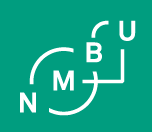 